											Office of Student Engagement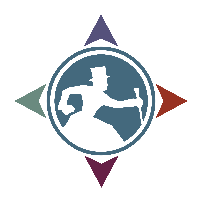 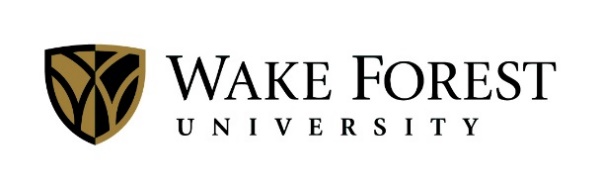 Benson 335Wake Forest Rd. Winston-Salem, NC 27109Recommendation Form for Engagement Consultant Student EmploymentDirections for Applicants: The applicant should have two recommenders complete this form. Recommenders may include professional references, advisors, professors, coaches, and past supervisors. Applicants should instruct recommenders to send this recommendation form to Michele Kurtz via email at kurtzms@wfu.edu by August 8, 2016.  Additionally, applicants may want to share the job description and their resumes with recommenders. Directions for Recommender: Recommenders should complete this form and submit it to Michele Kurtz via email at kurtzms@wfu.edu by August 8, 2016. Please download and save the form to your computer.  Please save the file as “EC_ApplicantName_YourName”, complete the form, then upload the file to your email. This form will not work when open in PDF viewers or Google Doc. If you have questions, please call Michele Kurtz at 336-758-4064. To be Completed by RecommenderRecommender InformationRecommender Name: Company Name:  Email: Phone Number: Applicant Name: How long and in what capacity have you known the applicant?Statement We would appreciate your assessment of the applicant’s leadership and professional promise. Please include a brief statement of the applicant’s strengths and weaknesses. Please continue to next pageSummary EvaluationPlease indicate the applicant’s promise as a student employee in comparison to others of similar age and experience. Select a rating by clicking on “choose an item.” Please indicate the strength of your overall endorsement of the applicant. Signature: 		Date: CommunicationCommunicationCommunicationCommunicationCommunicates in non-traditional formsUnderstands communications styles of othersUnderstands communications styles of othersProvides appropriate feedbackLeadership DevelopmentLeadership DevelopmentLeadership DevelopmentLeadership DevelopmentInitiates change for the common goodEstablishes visionEstablishes visionMentors othersCollaborationCollaborationCollaborationCollaborationSeeks the involvement of othersArticulates aspects of interdependenceArticulates aspects of interdependenceInfluence others through the collaborative processEnhance Self-EsteemEnhance Self-EsteemEnhance Self-EsteemEnhance Self-EsteemConfirms self-imageConfirms self-imageAssists others with building understanding of selfAssists others with building understanding of self